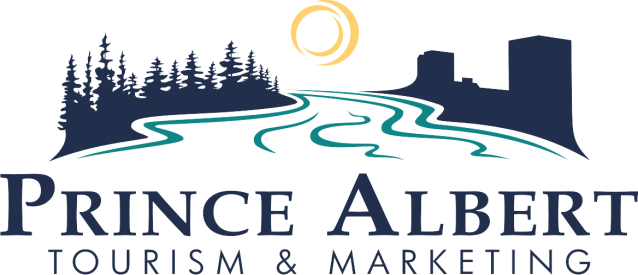 JOB DESCRIPTIONJob Title: 	Promotions & Communications AssistantReports To:  Visitor Services Coordinator and Executive DirectorWage: $12-$14/hourHours: 40 hours/week for 16 weeks (May through Aug)Location: Tourism Visitor Centre, 3700 2nd Avenue West, Prince Albert.A. OVERALL PURPOSE OF THE JOB Promoting Prince Albert to both visitors and residents to help them become aware of the diversity of Prince Albert. To encourage return visits and lengthen stays. Present an overall positive image of the community and be present in the community doing so.B. ORGANIZATIONAL DIMENSIONS OF JOBAccountable to the Visitor Services Coordinator. Full-time position working 40 hours per week for 16 weeks. (variable schedule)C. SPECIFIC DUTIES OF THE JOB MARKETING & PROMOTIONSMaintain active presence on social media across various platformsCreate engaging and shareable content for social media, blog, and websiteCreating stories and profiles on local attractions, businesses, events, etc.Aid in the development and implementation of social media content calendar and measure through analyticsUse of social media management tools to monitor, schedule and manage content.Photography and videography at events, attractions, etc.Assist in planning and executing Tourism Awareness WeekInteracting with partners, visitors, residents and more to actively promote Prince AlbertVISITOR SERVICESAssist with the daily operations of the Visitor Centre and Gift Shop:Greet every visitor as they enter the facility and offer assistance Reply to inquiries in-person and over the telephoneSales of Merchandise; maintain display area and stock (inform supervisor when low)Complete daily cash outComplete summer inventoriesRe-stock tourism brochures as needed (inform supervisor when print material is low)Record daily visitor count, note reason for visitMaintain cleanliness of the facility and grounds Perform any specific summer projects assigned such as Visitor surveys, research projects etc.Make deliveries and perform errands, as requestedOther duties as requiredD. REQUIRED KNOWLEDGE AND COMPETENCIES Strong communication skillsExcellent customer service skillsKnowledge of and experience with Digital & New MediaComputer skills Ability to multi-task effectivelyPositive Attitude, personable, outgoing/social Administrative, organizational and time management skillsAbility to work collaboratively in a team environment and an a individual, self-starterAbility to research and gather informationReliabilityMandatory compliance with corporate policies such as dress code (T-shirts will be provided) and OHS standards.Valid driver’s licence (Minimal travel within the City of Prince Albert will be required)This position requires physical effort as some lifting may be requiredMust be able to work independently and as part of the team; time management is crucial. Must be willing to work weekends and some eveningsE. ADDITIONAL ASSETSKnowledge of attractions, events, tourism products and services in Prince Albert and AreaKnowledge of a second languageSTEC (Customer Service) TrainingFirst Aid CPR/AEDWorking knowledge of PhotoshopF. INTEREST & EXPERIENCE IN THE FOLLOWING AREAS IS CONSIDERED AN ASSETMarketing & Promotions Communications & WritingCustomer/Visitor & Partner ServicesDigital & Social MediaGraphic Design, Videography & Photography